GCC NETBALLAnother very successful year has been had by the Good Counsel College netball teams in all age divisions and competitions.  Below is a summary of each of the three netball tournaments with results and photos.Mossman 7s – Term 4 2013After finishing second in the Under 16s and winning the U14 competition in 2012, Good Counsel College travelled to Mossman as one of the favourites for 2013. With two very strong teams entered, they showed excellent skill and worked together well throughout the day. Under 14s were undefeated all day and won convincingly in the grand final to take out first place.Under 16s battled against some tough opposition in the round games to make the final where they met Trinity Bay School (last year’s winner). The final was fast and fierce with GCC proving to be too strong and winning the cup for the first time.District Trials – Term 1 2014Teams from around the district competed at Innisfail State College in a round robin event to showcase players vying for selection in the district teams. GCC was very strong in the under 15 category wining the competition and also coming second with two teams entered. The Open team was again the strongest on the day winning a hard final against ISC. The following players were selected and played in the district team at the Peninsula trials:U15: Abbey Hurney, Gabrielle Holder, Sarah Baldi, Keely Jones, Hannah Spinella, Madison Horton, Halle Mifsud.Open: Caitlin Braithwaite, Madison Beare, Chyra Zecchinati, Emily Boevink and Brittany Fahey.Congratulations to the girls chosen in the Peninsula team: Caitlin, Emily and Chyra from the open team and Abbey, Sarah (shadow) and Gabrielle (shadow).Vicki Wilson Cup – Term 3 2014The under 15 side was very impressive winning all their pool games to make the final against Cairns State High. In an exciting final, GCC won 18 goals to 9 to take the trophy for 2014. The open team started their campaign well winning their first two games convincing but stumbled against St. Andrews 14 – 11 and were subsequently pushed out of the finals. They finished the day well, winning 5 of their 7 pool matches.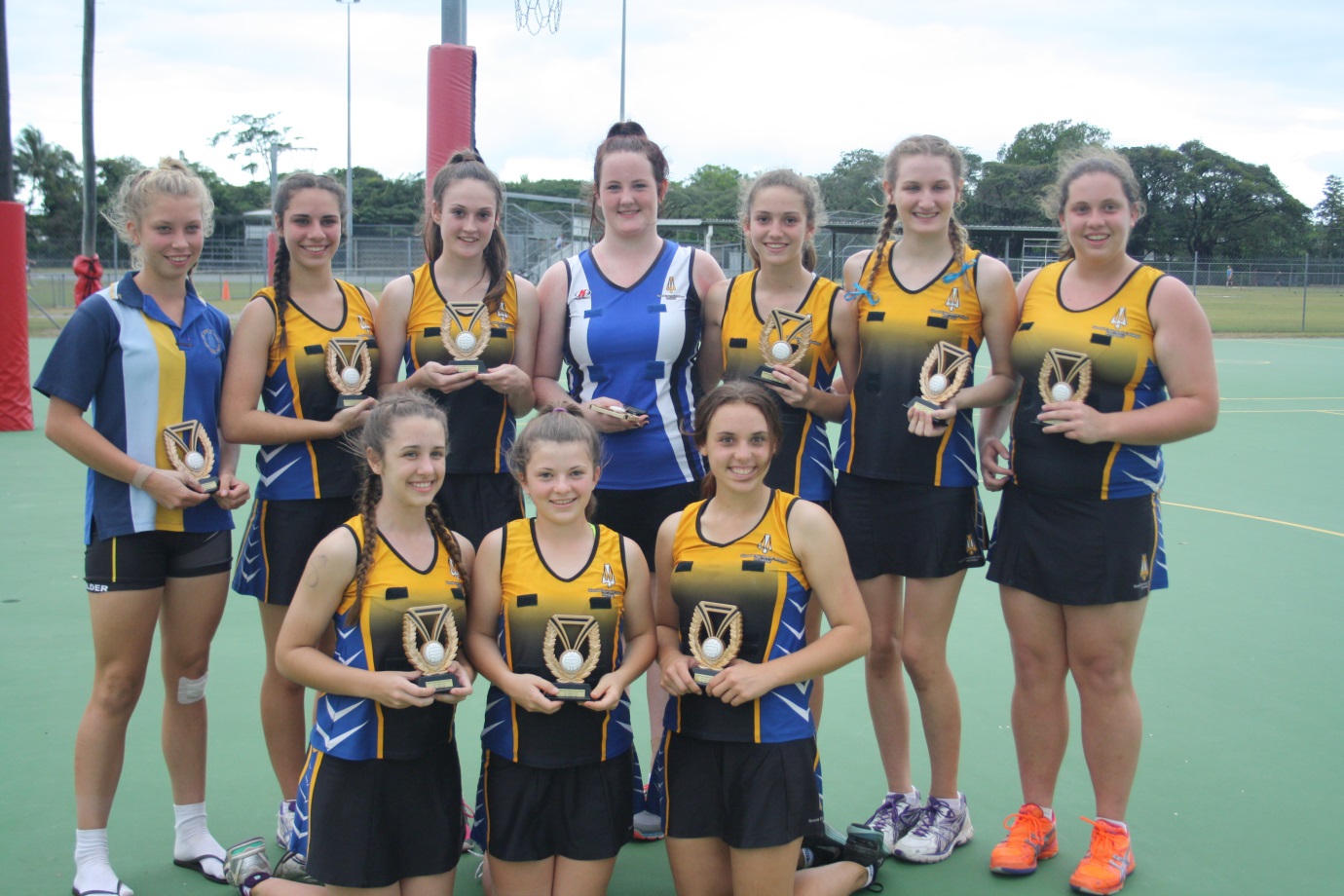 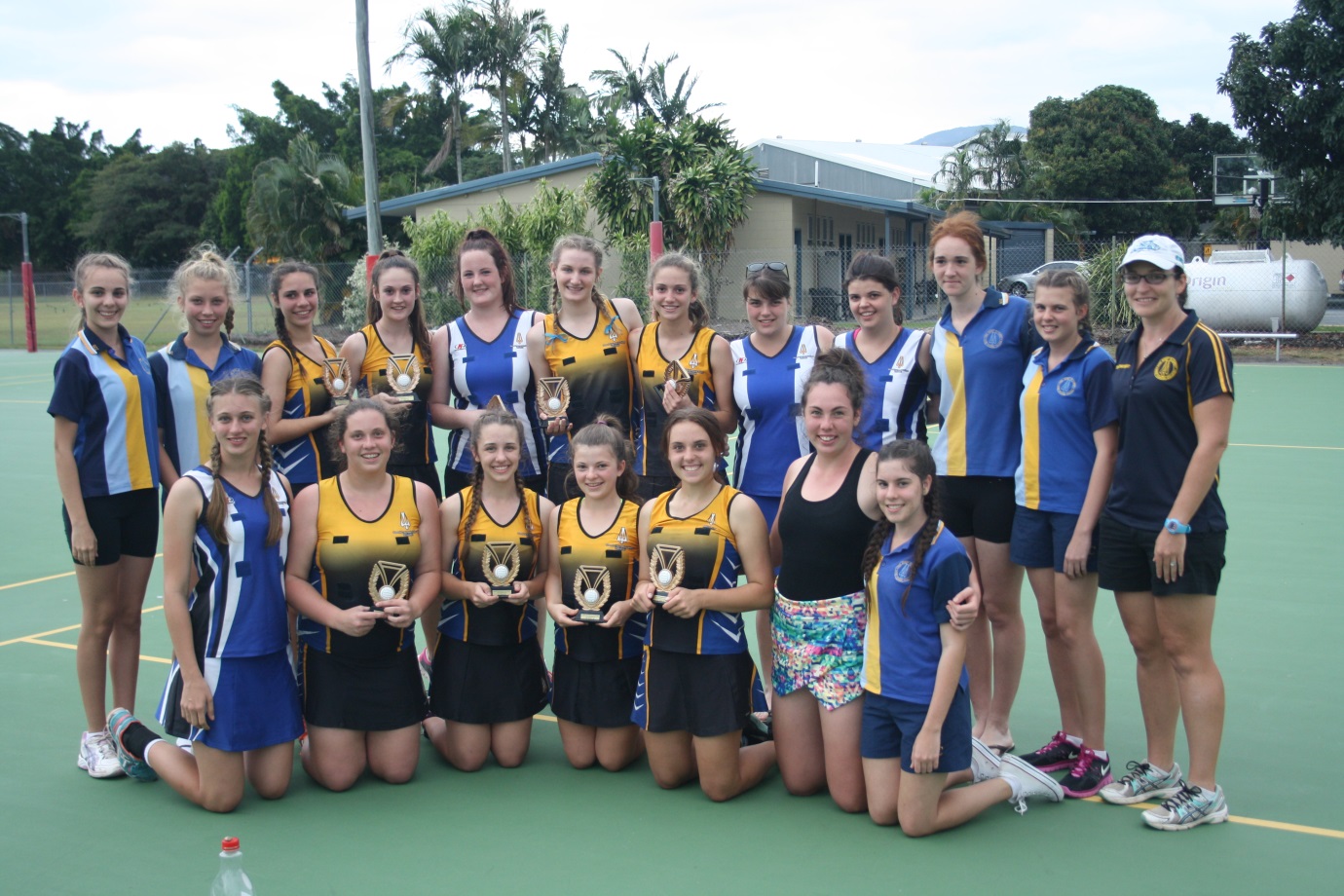 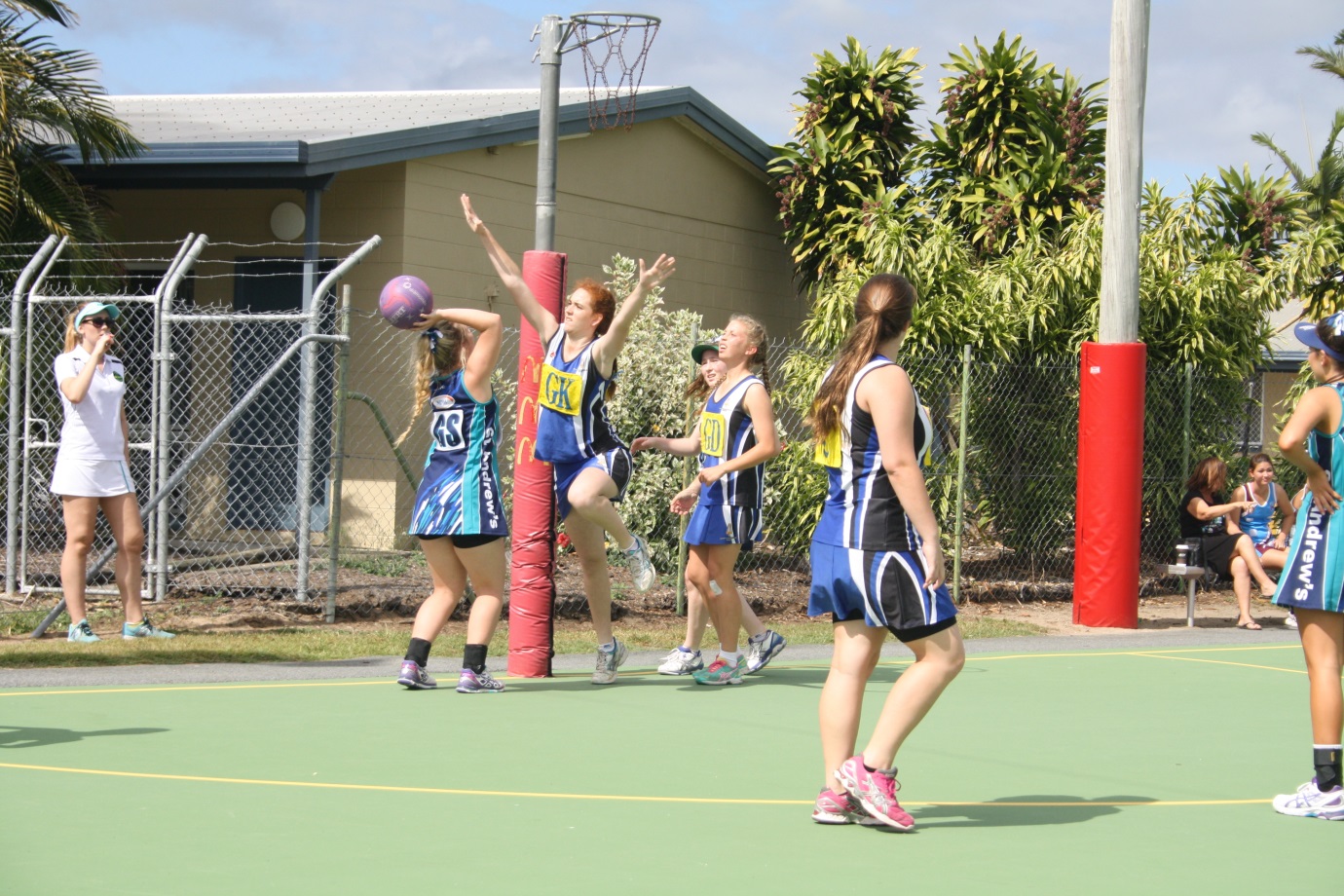 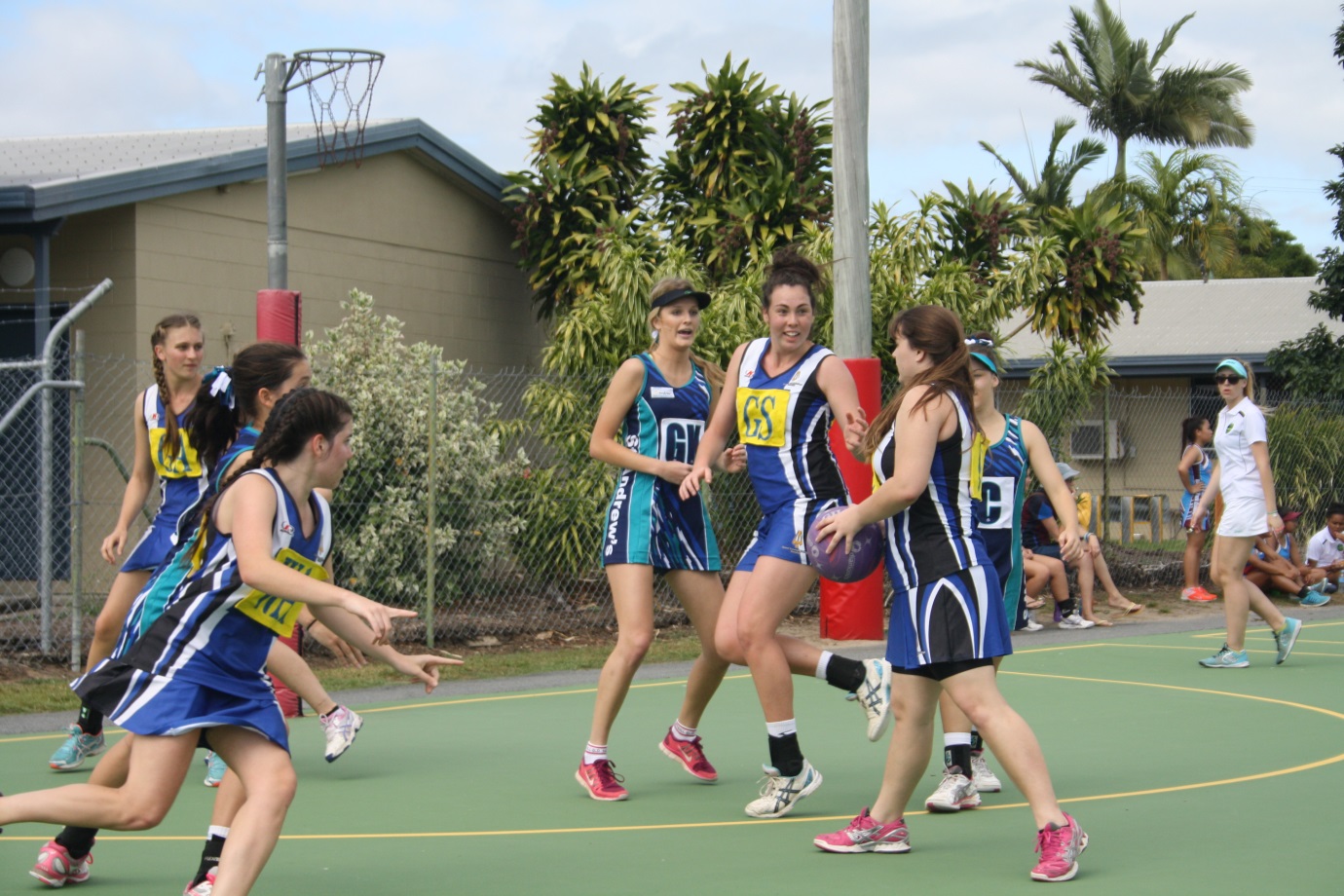 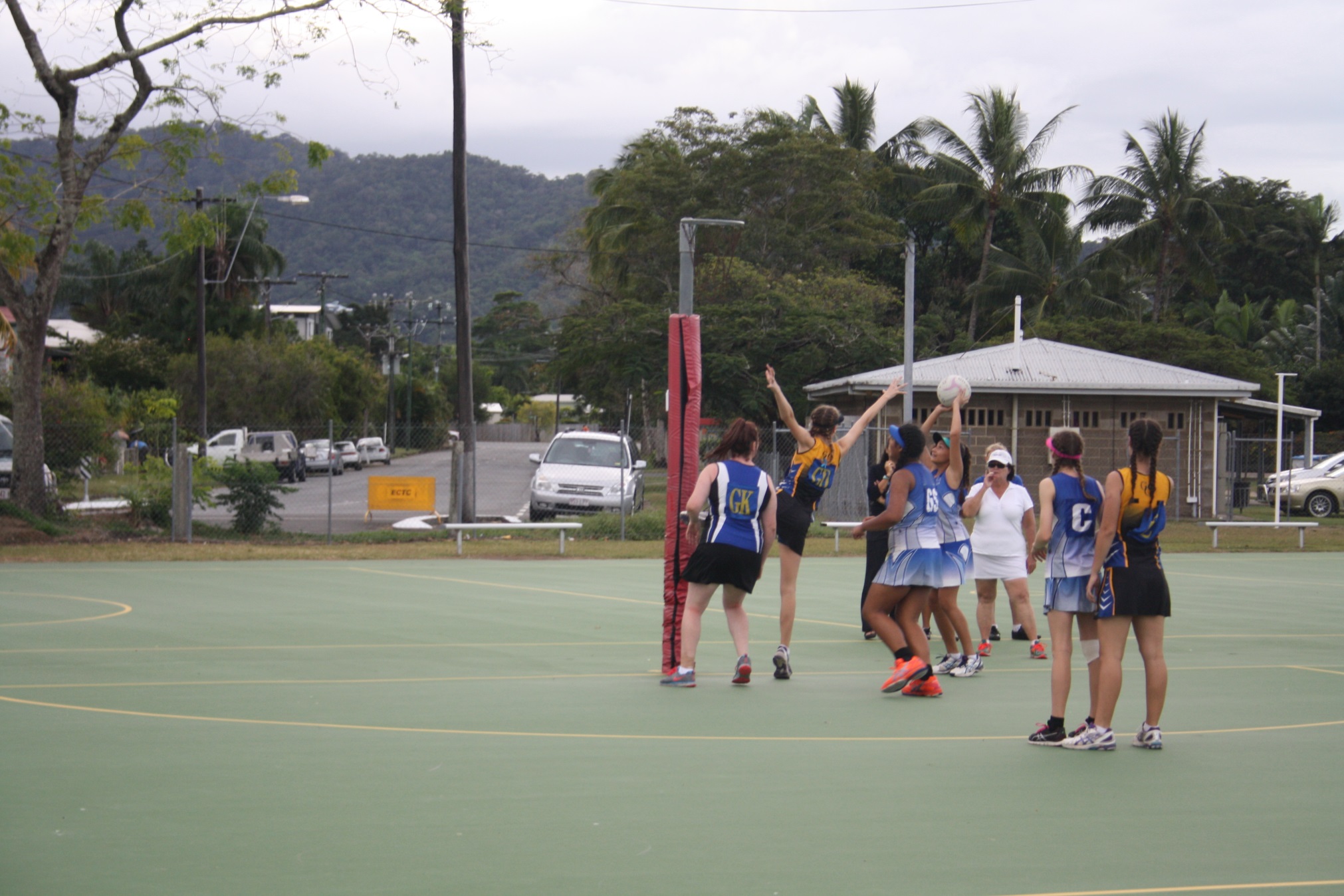 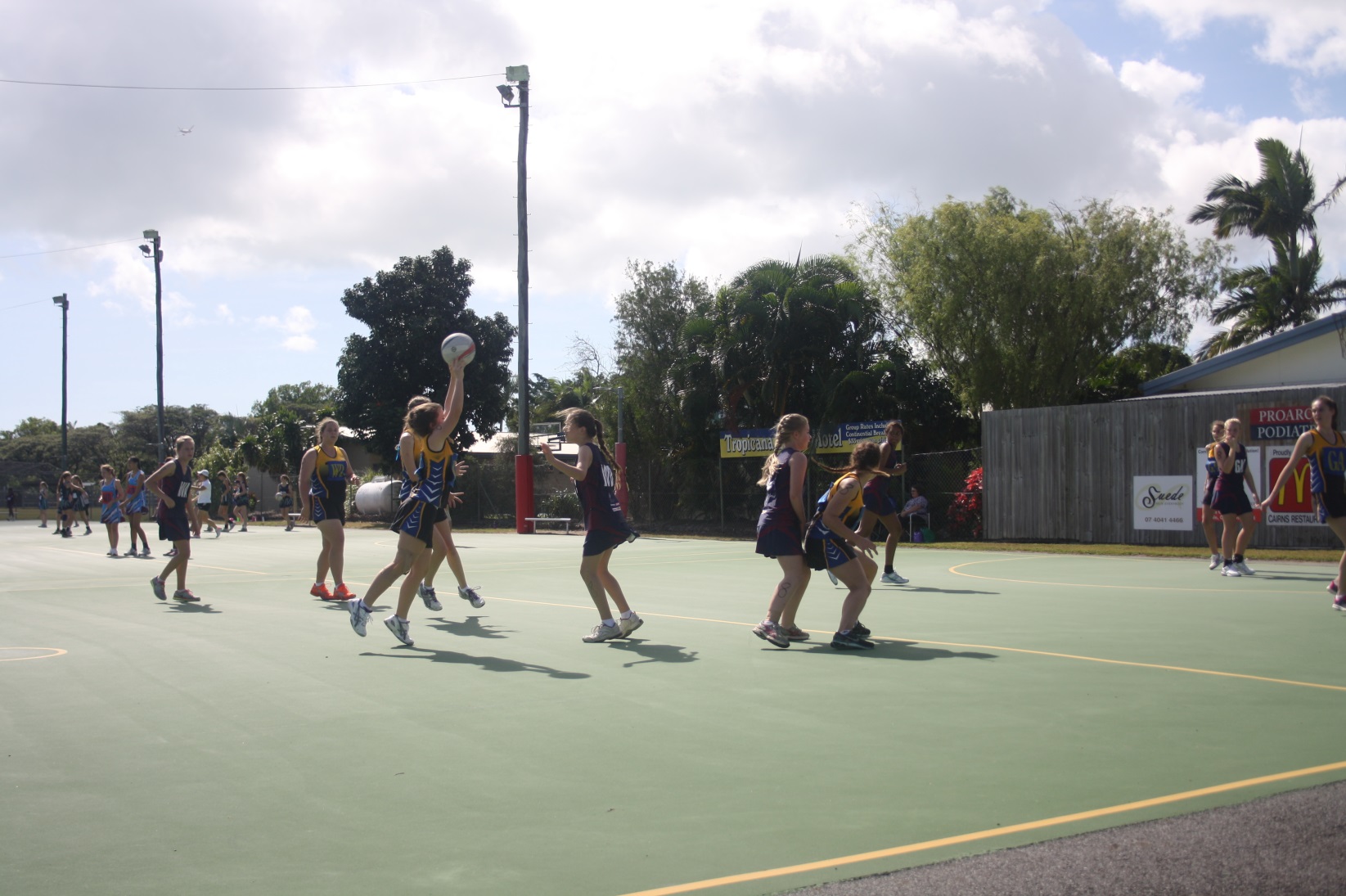 Mossman 7s – Term 4, 2013U14 – 1stU16 – 1stDistrict Trials – Term 1, 2014U15a – 1st; U15b – 2ndOpen – 1stVicki Wilson Cup – Term 3, 2014U15 – 1stOpen – Won 5 of 7 pool games, did not make final.